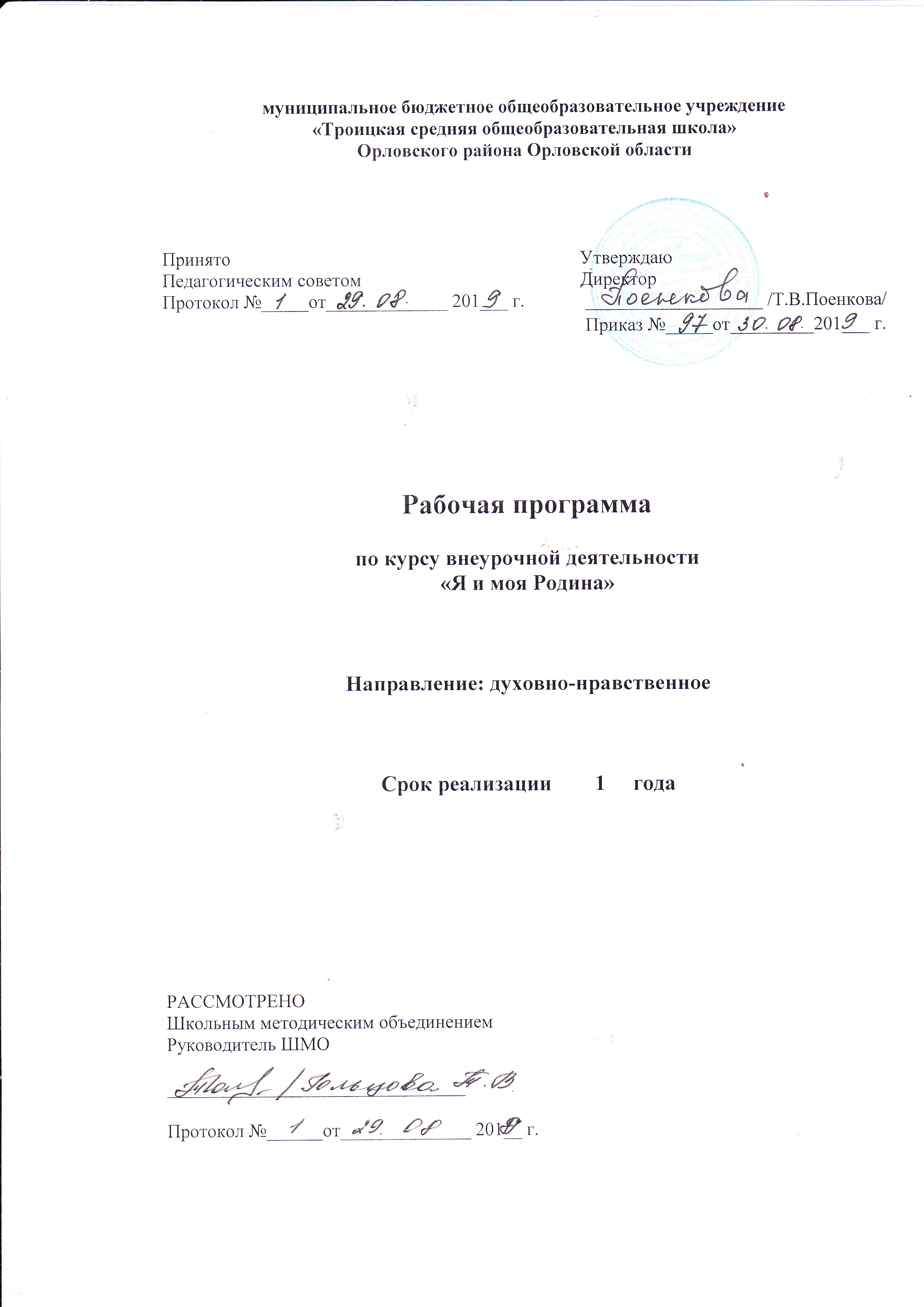 Планируемые результаты освоениякурса внеурочной деятельности «Я и моя Родина».Личностные результаты:- формирование у учащихся мотивации к обучению, о помощи им в самоорганизации и  саморазвитии;- развитие познавательных навыков учащихся, умений самостоятельно конструировать свои  знания, ориентироваться в информационном пространстве, развитие критического и творческого мышления;- формирование у учащихся чувство гордости за историю своей семьи, свою родословную; представления о семейных ценностях; уважительное отношение  к  семейным традициям, традициям семей разных народов; готовности к бережному отношению  к членам своей семьи.Метапредметные  результаты: Регулятивные         Обучающийся научится:- учитывать выделенные учителем ориентиры действия в новом учебном материале в сотрудничестве с учителем; - планировать свое действие в соответствии с поставленной задачей и условиями ее   реализации, в том числе во внутреннем плане осуществлять итоговый и пошаговый контроль   по результату; - планировать самостоятельное высказывание; - проявлять индивидуальные творческие  способности при выполнении рисунков, условных знаков, подготовке сообщений, иллюстрировании рассказов, сочинении  т.п- вносить необходимые коррективы в действие после его завершения на основе его оценки и  учета характера сделанных ошибок.         Обучающийся получит возможность научиться: - в сотрудничестве с учителем ставить новые учебные задачи; выделять из темы занятия   известные и неизвестные знания и умения; - преобразовывать практическую задачу в познавательную; - проявлять познавательную инициативу в учебном сотрудничестве.Познавательные         Обучающийся научится:- добывать необходимые знания и с их помощью проделывать конкретную работу. - осуществлять поиск необходимой информации для выполнения учебных заданий с   использованием учебной литературы; - основам смыслового чтения художественных и познавательных текстов, выделять  существенную информацию из текстов разных видов; - уметь анализировать и синтезировать необходимую информацию; - сравнивать и обобщать факты.         Обучающийся получит возможность научиться:  - осуществлять анализ объектов с выделением существенных и несущественных признаков;  - осуществлять расширенный поиск информации с использованием ресурсов библиотек и   Интернета.  - учитывать разные мнения и стремиться к координации различных позиций в сотрудничестве;   - учитывать разные мнения и интересы и обосновывать собственную позицию;   - понимать относительность мнений и подходов к решению проблемы;   - аргументировать свою позицию и координировать ее с позициями партнеров сотрудничестве  при выработке общего решения в совместной деятельности.Предметные результаты:В результате освоения курса внеурочной деятельности учащийся научится:               - понимать значение ключевых слов курса: личность, гражданин мира; народы России,       международные праздники;        - ориентироваться в историческом времени;           - рассказывать о родной стране, своем селе;          - различать символы государства, флаг, герб России и Орловской области;          - уважительно относиться к русскому языку как языку межнационального общения;               -  читать и воспринимать тексты обществоведческого содержания, художественную и научно- популярную литературу;         - анализировать ответы товарищей;         - осваивать коммуникативные навыки дома, в школе, в обществе;          - общечеловеческие проблемы и ценности; достоверное и версии в истории;          -  приводить примеры исторических и культурных памятников страны (не менее трех), ряда  других стран, родного края (не менее трех);               -  различать и сравнивать этические и эстетические понятия (добро и зло, трудолюбие и       леность, красиво и некрасиво);              - анализировать литературные источники для приобретения первоначальных историко-      обществоведческих знаний;               -  на основе анализа текстов делать умозаключения, выводы, устанавливать причинно-      следственные связи.Коммуникативные:Обучающийся научится:- выполнять различные роли в группе (лидера, исполнителя, критика). координировать свои усилия с усилиями других. - формулировать собственное мнение и позицию;- договариваться и приходить к общему решению в совместной деятельности, в том числе в ситуации столкновения интересов;- задавать вопросы;- взаимодействовать с людьми разных поколений, национальностей, вероисповеданий;- эмоционально реагировать на негативные проявления в обществе, способность к  организации социально значимой деятельностиОбучающийся получит возможность научиться:- допускать возможность существования у людей различных точек зрения, в том числе не совпадающих с его собственной;- ориентироваться на позицию партнера в общении и взаимодействии;- учитывать разные мнения и стремиться к координации различных позиций в сотрудничестве с другими детьми.        Выше перечисленные навыки, которые учащиеся должны приобрести в ходе обучения, способствуют приобретению не только социокультурных знаний, но и патриотических знаний, которые в общем расширяют кругозор ребенка. Содержание курса внеурочной деятельностиРаздел 1. Я и я - формирование гражданского отношения к себе. Тема 1. Мы все такие разные.Что я знаю о себе?  Что я знаю о другом?Тема 2. Что значит «быть человеком».Человек – самое необычное существо на Земле. Для чего я рождён?Раздел 2. Я и моя семья - формирование гражданского отношения к своей семье. Тема 1. В гостях у предков.Откуда я родом. География моей семьи. Моя родословная.Тема 2. Я  и мое имя.Почему меня так назвали. Что означает мое имя? Имя и ангел – хранитель. Именины. Что такое фамилия и отчество?Тема 3. Моя семья – моя радость.Семейные традиции. Что значит быть хорошим сыном и дочерью. Настоящий сын и дочь берегут покой членов семьи, готовы помочь старшим в работе по дому, не создают конфликтов, умеют держать данное слово, заботятся о своей семье.Тема 4. У моих родителей – золотые руки.Что я знаю о профессии моих родителей?Тема 5. Добрым быть совсем непросто.Панорама добрых дел.Тема 6. Пожилые люди – мудрые люди.Золотые бабушкины руки. День пожилого человека. Отношение в семье к дедушке и бабушке. Чтение и обсуждение притчи «Дедушка». Викторина по сказкам. Тема 7. Мама, папа, я - дружная семья!  Конкурсы, соревнования.Раздел 3. Я и культура - формирование отношения к искусству.Тема 1. Песни  и стихи о Родине.Беседа, прослушивание музыкальных произведений о Родине. Конкурс чтецов.Тема 2. Богатыри земли Русской.Илья Муромец. Добрыня Никитич. Алеша Попович. Святогор и др. Книги о Родине.Тема 3. Знаменитые писатели и поэты Орловщины.Встреча с писателями и поэтами. Литературная викторина.Раздел 4.  Я и школа - формирование гражданского отношения к школе. Тема 1. Школьный Устав.Мои права и обязанности. Распорядок работы школы и возложенные на учащегося обязанности. Права ученика, выполнение роли хозяина в школе, поддерживающего обстановку доброжелательности и радости общения, уважения друг к другу. Знакомство с книга Ю. Яковлева «Ваши права, дети».Тема 2. Мой класс – моя семья.Я и мои друзья. Каков я в школе?Тема 3. Зачем нужно учиться в школе.Для чего мне нужны знания? Как нужно учиться, чтобы стать полезным своей стране?Кем я хочу стать.Тема 4. Наша школа в будущем.Произведения о школьной жизни. Почему мне в школе интересно? Конкурс рисунков «Школа будущего».Тема 5. «Вежливая» улица.По каким правилам мы живём. Культура поведения. Раздел 5. Я и мое Отечество - формирование гражданского отношения к Отечеству. Тема 1. Наша страна – Россия Особенности территории России. Современная карта России. Самое главное богатство страны - люди, их знания, труд, таланты.Тема 2. Россия - многонациональное государство.Народы России. История народов России. Особенности национального характера народов (на отдельных примерах).Тема 3. Общее и особенное народов России.Расы, языки, религия, разность традиций, обычаев (на отдельных примерах).Тема 4. Праздники нашей страны.Наши праздники: общероссийские, национальные, региональные (на отдельных примерах).Тема 5. Конституция – основной закон государства.Что такое Конституция? Для чего нужна Конституция? Права и обязанности граждан.Тема 6. Символика Российского государства. Герб РФ. Флаг РФ.Что такое государственная символика? Значение цветов и составляющих частей герба, цветов флага.Тема 7. Символика Российского государства. Гимн РФ.Значение гимна как главной песни страны.Тема 8. Москва - столица нашей Родины.Известные  достопримечательности столицы. Москва – сердце и душа нашей Родины.Тема 9. Путешествие по стране. «Посмотри, как он хорош, мир, в котором ты живешь».Знакомство с различными регионами нашей Родины (на выбор учителя).Тема 10. Моя малая Родина - Орловщина.Символы нашего края. История моего села, восстановленные святыни.Тема 11. Герои войны - наши земляки.След Великой Отечественной войны в жизни родного края. День Победы. 5 августа - день освобождения г. Орла.Тема 12. Есть такая профессия – Родину защищатьВыпускники школы: герои-интернационалисты, Герои России.Тема 13.	Путешествие по городам – героям воинской славы.Знакомство с городами, которым присвоено звание «Город воинской славы».Раздел 6. Я – житель планеты Земля - формирование гражданского отношения к планете Земля. Тема 1. Судьба Земли – наша судьба.   Чем живет планета  Земля?  Взаимосвязь между человеком, обществом, и природой.Как сделать нашу планету лучше? Отношение к окружающей среде и труду как источнику радости и творчества людей. Трудовой десант: уборка территории вокруг школы «Укрась кусочек планеты».Тема 2. Тропы природы.Жители Красной книги. Национальный парк «Орловское полесье». Троицкий видовой государственный заказник.Тема 3. Природа в поэзии.Родная природа и русская душа в поэзии  А.А.Фета, Ф.И.ТютчеваТема 4. Знай, люби и береги свой крайЭкологические проблемы родного края. Настоящий гражданин любит и бережет природу, занимает активную позицию в борьбе за сохранение мира на ЗемлеТематическое планированиеСписок литературы для учителя:1. Программы внеурочной деятельности. Система Л.В. Занкова. Издательство «Учебная литература»,  издательский дом «Фёдоров», 2011.2. Пчелов Е.В.,  Государственные символы России – Герб, Флаг, Гимн. – Москва: «Русское слово», 2002.3. Соколов Я.В. Наша Родина – великая Россия: Книга для учащихся. – М.: НИЦ «Гражданин», 20124. Соколов Я.В. Наша Россия – наш общий дом: Книга для учащихся. – М.: НИЦ «Гражданин», 20125. Соколов Я.В. Гражданин России: наши права и обязанности (О Российской Конституции): Книга для учащихся. – М.: НИЦ «Гражданин», 20126. Чутко Н.Я. Я  - гражданин России (Мое настоящее и мое далекое прошлое): учебное пособие по факультативному курсу для 4 класса. -Самара : Издательство «Учебная литература» : Издательский дом «Федоров», 2011. -192 с.7. Чутко Н.Я., Соколова Т.Е. Методические рекомендации к курсу «Я - гражданин России». 4 класс. - Самара : Издательство «Учебная литература» : Издательский дом «Федоров», 2008.  64 с.Список литературы для учеников:1. Серия книг «История России». – М: «Белый город», 2006.2. Я познаю мир: Дет. энцикл.: История / Под общ. ред. О.Г. Хинн.- М.: ООО «Издательство АСТ-ЛТД», 1998.№ п/пНаименование разделаКоличествово часов1. Я и я22.Я и моя семья73. Я и культура34. Я и школа55.Я и моё Отечество136.Я – житель планеты Земля4Итого34